Plan for a SoTL Projectby Joe Varrasso, Mohawk CollegeBig Picture of SoTL PlanI chose an image that appears to depict a parent who is struggling to work or learn from home while addressing childcare needs.  I think more flexible learning approaches (online, hybrid, etc.) would be beneficial to many students who may not be otherwise able to participate physically due to various constraints or commitments (primary care giver, childcare, work, etc.)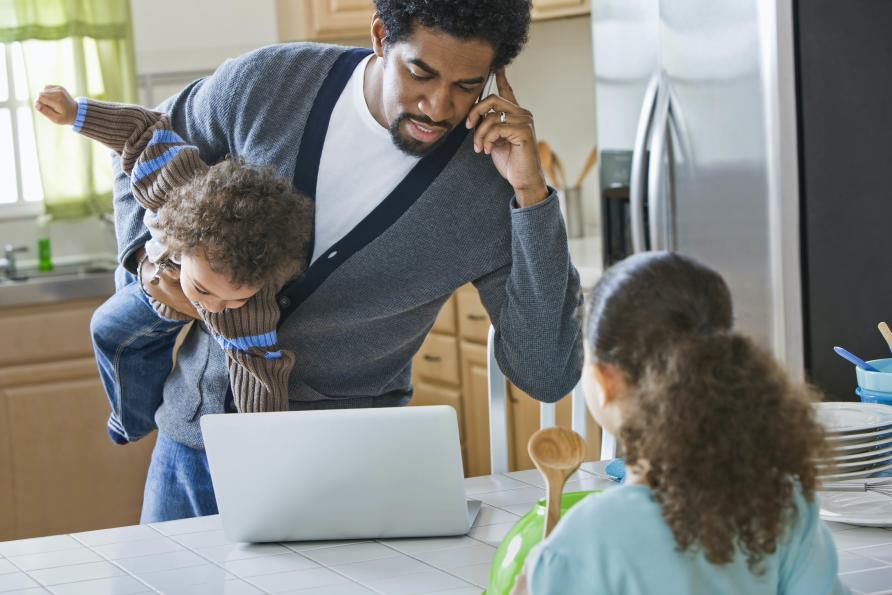 “Photo - Project Two Course Hero.” Photo - Project Two - Course Hero, https://res-3.cloudinary.com/the-university-of-melbourne/image/upload/s--3pn_z9VV--/c_limit,f_auto,q_75,w_892/v1/pursuit-uploads/fd7/a6e/f1e/fd7a6ef1e494c1c5e148b9c12b9328cd174637247fdf8ce079ba783d3afd.jpgAdapted from: C. J. Stanny, E. M. El-Sheikh, & H-M. Chung (2009) Getting Started with a SoTL ProjectCenter for University Teaching, Learning, and Assessment  http://uwf.edu/cutla/Research QuestionWhat are you curious about? Post pandemic, how should we alter the delivery of our courses and programs to better meet the needs of various student groups (domestic, international, mature, undergraduate, graduate, etc.)?What would you like to know about strategies that might hinder and/or help students to learn, in your course?Determine which learning activities are most conducive to online learning and which are best done in person. Do you want to know if an activity, assignment, or teaching strategy “works?”Yes, how well does online learning work for teaching portions of programming fundamentals, identity management and project oriented courses.Do you have a question about how to help your students learn a particular skill?  Yes, what delivery approach is most effective for teaching programming fundamentals, identity management and group collaboration skills.Identify challenge/outcome related to learning that is related to your question.Describe the learning in a way that suggests how you might measure it using either qualitative or quantitative methods.The outcome related to the question is student and faculty satisfaction.  We could measure this by:Surveying student and faculty satisfaction with different delivery strategies.  Holding focus groups to discuss the issue.Measuring student enrollment and engagement using attendance, number of chat posts, number of questions asked and performance.Describe the instructional activity, assignment, or teaching strategy that will promote student learning on the outcome you identified.SoTL projects might investigate the impact of a modification to an existing strategy or assignment. Describe how the new approach differs from the old approach and why this modification might change student learning on this outcome.There are a number of strategies that can be using to support alternative delivery methods.  These include offering both asynchronous and synchronous options; recording all lectures; using virtual Breakout rooms for 1:1 questions and providing virtual office hours for student questions.  Describe the evidence that would persuade an external audience that the new or modified teaching strategy improves student learning on the targeted learning outcome.Describe the evidence you would need to collect to answer questions about the impact or value of this teaching strategy. How would you convince others that this approach is better than other approaches? What comparisons should you make? Examine students; skill before and after the assignment? Compare students who complete the learning activity to another group of students – what comparisons would be meaningful?After consulting with and obtaining REB approval, the evidence would be based on the measurement provided in the second section (surveys, enrollment and engagement metrics).  We could also have another independent person administer the surveys and review the data before and after the changes are made.  An independent person could also moderate the focus groups after the study is completed.How and where would you publish, present, or disseminate this work?Internally, I could present to fellow faculty in the department as well as our Mohawk CTL conferences.  Externally, there may be opportunities at upcoming Ontario Learn events.  A video summary could be shared with colleagues internally and externally as well.